00198 ROMA – CORSO TRIESTE, 48 –Tel. 06/121124445 - X DISTRETTO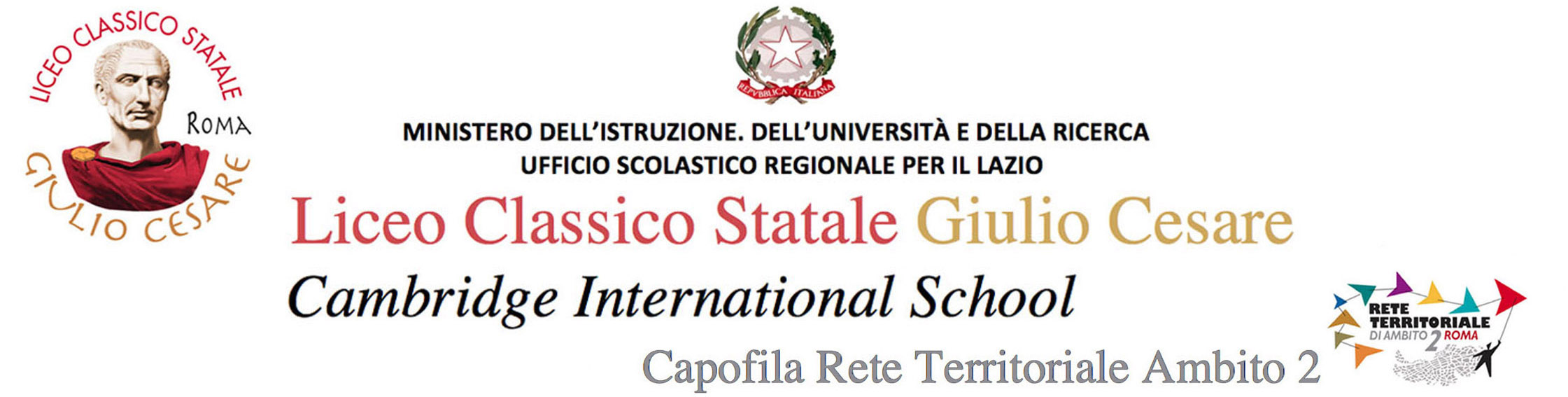 	RMPC12000C – sito: www.liceogiuliocesare.it – email: rmpc12000c@istruzione.it	RICHIESTA DI AUTORIZZAZIONE USCITA DIDATTICA( da presentare 3 giorni prima della data in cui si svolge l’attività)                                                                                               AL DIRIGENTE SCOLASTICOIl/La /e sottoscritto/a/e insegnante/i__________________________________________________________________________________________________  richiede/no________________________________di effettuare la seguente uscita:□lezione itinerante     □mostra       □teatro            □cinema         □altro□attività sportiva□viaggio di istruzione di 1 giornata a_________________________________________□altro_________________________________________________________________(specificare)                  Con gli studenti della classe_______(di cui si allegano le autorizzazioni firmate dai genitori)                  Nel giorno_____________________ dalle ore_________ alle ore_________/intera giornata                  Con destinazione a______________________________________________                  Costo pro-capite________________________________________________                  Con i seguenti obiettivi didattici____________________________________                  _____________________________________________________________                 Ed il seguente programma di massima________________________________                 ______________________________________________________________                 Seguono le firme di autorizzazione dei docenti della giornata di lezione:                 1^ora prof._______________________________________________                 2^ora prof._______________________________________________                 3^ora prof._______________________________________________                 4^ora prof._______________________________________________                 5^ora  prof._______________________________________________                 6^ora prof.________________________________________________Roma,        /       /                                                            FIRMA/E DEL/DEI RICHIEDENTE/I        Visto di autorizzazione del Dirigente  Scolastico                                           Il Dirigente Scolastico                                                                                                                                          Paola Senesi